OEA/Ser.GCP/INF.9755/2315 mayo 2023Original: españolNOTA DE LA MISIÓN PERMANENTE DEL PERÚ MEDIANTE LA CUAL SOLICITA LA INCLUSIÓN DE LA PRESENTACIÓN DEL INFORME “SITUACIÓN DE DERECHOS HUMANOS EN PERÚ EN EL CONTEXTO DE LAS PROPUESTAS SOCIALES” POR PARTE DEL COMISIONADO RELATOR PARA EL PERÚ DE LA COMISIÓN INTERAMERICANA DE DERECHOS HUMANOS EN LA SUBSIGUIENTE SESIÓN ORDINARIA DEL CONSEJO PERMANENTE PROGRAMADA PARA EL 31 DE MAYO DE 2023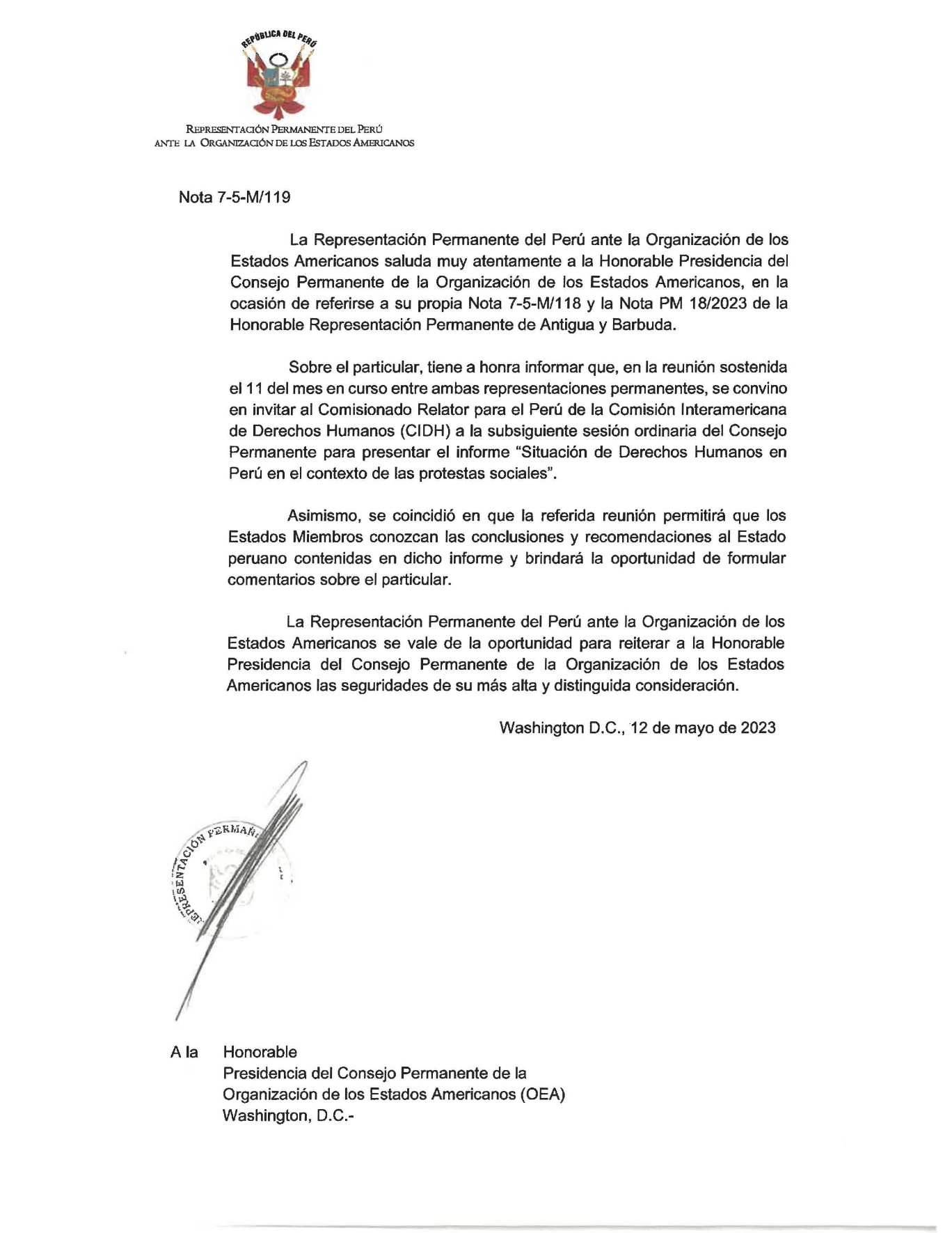 